427710  Удмуртская Республика, пос. Кизнер,  ул. Карла Маркса, 21  Тел/факс: 3-17-50РЕШЕНИЕКИЗНЕРСКОГО РАЙОННОГО СОВЕТА ДЕПУТАТОВ(с изменениями от 27.02.2019 № 16/05)В соответствии с Федеральным законом от 6 октября . N 131-ФЗ "Об общих принципах организации местного самоуправления в Российской Федерации», Федеральным законом от 25.12.2008 г. № 273-ФЗ «О противодействии коррупции», Законом Удмуртской Республики от 24.10.2014 N 61-РЗ "О внесении изменений в Закон Удмуртской Республики "О мерах по противодействию коррупционным проявлениям в Удмуртской Республике" по вопросу регламентации конфликта интересов в деятельности лиц, замещающих государственные должности Удмуртской Республики, и установления порядка увольнения (освобождения от должности) лиц, замещающих государственные должности Удмуртской Республики, в связи с утратой доверия" и руководствуясь Уставом муниципального образования «Кизнерский район» Кизнерский районный Совет депутатов РЕШИЛ:1. Утвердить прилагаемое Положение о порядке увольнения (освобождения от должности) в связи с утратой доверия лиц, замещающих муниципальные должности в органах местного самоуправления муниципального образования «Кизнерский район».2. Настоящее решение вступает в силу в соответствии с законодательством.п. Кизнер    12 апреля 2017 года                                                                            №  5 /14                                                                                           Утверждено решением Кизнерского                                                                             районного Совета депутатов                                                                            от 12 апреля 2017 г. N 5/14Положение
о порядке увольнения (освобождения от должности) в связи с утратой доверия лиц, замещающих муниципальные должности в органах местного самоуправления муниципального образования "Кизнерский район"
1. В соответствии с Федеральным законом от 06.10.2003 N 131-ФЗ "Об общих принципах организации местного самоуправления в Российской Федерации", Федеральным законом от 25.12.2008 N 273-ФЗ "О противодействии коррупции", Законом Удмуртской Республики от 24.10.2014 N 61-РЗ "О внесении изменений в Закон Удмуртской Республики "О мерах по противодействию коррупционным проявлениям в Удмуртской Республике" по вопросу регламентации конфликта интересов в деятельности лиц, замещающих государственные должности Удмуртской Республики, и установления порядка увольнения (освобождения от должности) лиц, замещающих государственные должности Удмуртской Республики, в связи с утратой доверия", Уставом муниципального образования "Кизнерский район" лицо, замещающее муниципальную должность в органах местного самоуправления муниципального образования "Кизнерский район" (далее - лицо, замещающее муниципальную должность), в порядке, предусмотренном настоящим Положением, подлежит увольнению (освобождению от должности) в связи с утратой доверия в случае:1) непринятия лицом, замещающим муниципальную должность, мер по предотвращению и (или) урегулированию конфликта интересов, стороной которого оно является;2) непредставления лицом, замещающим муниципальную должность, сведений о своих доходах, об имуществе и обязательствах имущественного характера, а также о доходах, об имуществе и обязательствах имущественного характера своих супруги (супруга) и несовершеннолетних детей либо представления заведомо недостоверных или неполных сведений;3) участия лица, замещающего муниципальную должность, на платной основе в деятельности органа управления коммерческой организации, за исключением случаев, установленных федеральным законом;4) осуществления лицом, замещающим муниципальную должность, предпринимательской деятельности;5) вхождения лица, замещающего муниципальную должность, в состав органов управления, попечительских или наблюдательных советов, иных органов иностранных некоммерческих неправительственных организаций и действующих на территории Российской Федерации их структурных подразделений, если иное не предусмотрено международным договором Российской Федерации или законодательством Российской Федерации;6) непринятия лицом, замещающим муниципальную должность, мер по предотвращению и (или) урегулированию конфликта интересов, стороной которого является подчиненное ему лицо, в случае, если о возникновении у подчиненного ему лица личной заинтересованности, которая приводит или может привести к конфликту интересов, стало известно лицу, замещающему муниципальную должность.2. Увольнение (освобождение от должности) лица, замещающего муниципальную должность, в связи с утратой доверия осуществляется работодателем лица, замещающего муниципальную должность, на основаниях:1) доклада о результатах проверки, проведенной организационно-кадровым отделом Администрации муниципального образования «Кизнерский район»;2) заключения Комиссии по координации работы по противодействию коррупции в муниципальном образовании «Кизнерский район».3. Решение Кизнерского районного Совета депутатов об удалении главы муниципального образования в отставку принимается в соответствии со ст. 74.1. Федерального закона от 06.10.2003 года № 131-ФЗ «Об общих принципах организации местного самоуправления в Российской Федерации».Решение об увольнении (освобождении от должности) лица, замещающего муниципальную должность, в связи с утратой доверия принимается не позднее одного месяца со дня поступления работодателю информации о совершении лицом, замещающим муниципальную должность, деяния, предусмотренного пунктом 1 настоящего Положения, не считая периода временной нетрудоспособности лица, замещающего муниципальную должность, пребывания его в отпуске, других случаев его отсутствия на службе по уважительным причинам, а также времени проведения проверки, предусмотренного пунктом 4 настоящего Положения, и рассмотрения ее материалов Комиссией по координации работы по противодействию коррупции в муниципальном образовании «Кизнерский район».При этом решение об увольнении (освобождении от должности) лица, замещающего муниципальную должность, должно быть принято не позднее трех лет со дня совершения проступка, предусмотренного пунктом 1 настоящего Положения. В указанные сроки не включается время производства по уголовному делу.4. В целях установления факта совершения лицом, замещающим муниципальную должность, деяния, предусмотренного пунктом 1 настоящего Положения, организационно-кадровым отделом Администрации муниципального образования «Кизнерский район» проводится проверка.5. Проверка, предусмотренная настоящим Положением, осуществляется в срок, не превышающий 60 дней со дня принятия решения о ее проведении. По окончании проверки организационно-кадровым отделом Администрации муниципального образования «Кизнерский район»  готовится доклад о ее результатах.6. На период проведения проверки, предусмотренной пунктом 4 настоящего Положения, лицо, замещающее муниципальную должность, может быть отстранено от замещаемой должности по решению Кизнерского районного Совета депутатов.7. Порядок проведения проверки, предусмотренной пунктом 5 настоящего Положения, устанавливается решением Кизнерского районного Совета депутатов с учетом требований настоящего Положения и иных нормативных правовых актов органов местного самоуправления муниципального образования.8. Доклад о результатах проверки, предусмотренной пунктом 4 настоящего Положения, проведенной организационно-кадровым отделом Администрации муниципального образования «Кизнерский район», в течение 10 дней со дня ее завершения направляется в Комиссию по координации работы по противодействию коррупции в муниципальном образовании «Кизнерский район» для подготовки заключения о наличии (отсутствии) факта совершения лицом, замещающим муниципальную должность, деяния, предусмотренного пунктом 1 настоящего Положения.9. Доклад, предусмотренный пунктом 8 настоящего Положения, в срок, не превышающий 30 дней со дня его поступления, подлежит рассмотрению Комиссией по координации работы по противодействию коррупции в муниципальном образовании «Кизнерский район».10. Комиссия по координации работы по противодействию коррупции в муниципальном образовании «Кизнерский район» при рассмотрении доклада, предусмотренного пунктом 8 настоящего Положения, вправе провести самостоятельную проверку изложенной в нем информации, в том числе проводить беседу с лицом, замещающим муниципальную должность, изучать представленные им информацию и материалы, получать от лица, замещающего муниципальную должность, пояснения по представленным материалам, направлять в установленном порядке запросы в органы государственной власти и иные государственные органы, органы местного самоуправления, организации и гражданам.11. По результатам рассмотрения доклада, предусмотренного пунктом 8 настоящего Положения, Комиссия по координации работы по противодействию коррупции в муниципальном образовании «Кизнерский район» выносит заключение о наличии или отсутствии факта совершения лицом, замещающим муниципальную должность, деяния, предусмотренного пунктом 1 настоящего Положения.В случае установления Комиссией по координации работы по противодействию коррупции в муниципальном образовании «Кизнерский район» наличия факта совершения лицом, замещающим муниципальную должность, деяния, предусмотренного пунктом 1 настоящего Положения, Комиссия по координации работы по противодействию коррупции в муниципальном образовании «Кизнерский район» в заключении рекомендует работодателю лица, замещающего муниципальную должность, уволить (освободить от должности) лицо, замещающее муниципальную должность.12. Порядок рассмотрения Комиссией по координации работы по противодействию коррупции в муниципальном образовании «Кизнерский район» доклада, предусмотренного пунктом 8 настоящего Положения, устанавливается Положением о Комиссии по координации работы по противодействию коррупции в муниципальном образовании «Кизнерский район», с учетом требований настоящего Положения.13. В решении об увольнении (освобождении от должности) лица, замещающего муниципальную должность, в связи с утратой доверия должны быть указаны деяние, предусмотренное пунктом 1 настоящего Положения, которое было совершено лицом, замещающим муниципальную должность, нормативные правовые акты, положения которых им нарушены, а также мотивы принятия решения.В случае неустановления факта совершения лицом, замещающим муниципальную должность, деяния, предусмотренного пунктом 1 настоящего Положения, принимается решение об отказе в увольнении (освобождении от должности) лица, замещающего муниципальную должность, в связи с утратой доверия, в котором указываются мотивы принятия решения.Копия решения, предусмотренная настоящим пунктом, вручается лицу, замещающему муниципальную должность, в течение пяти дней со дня его принятия.14. Лицо, замещающее муниципальную должность, вправе обжаловать решение об увольнении (освобождении от должности) в связи с утратой доверия в суд в порядке, установленном законодательством Российской Федерации.УДМУРТ РЕСПУБЛИКАЫСЬ КИЗНЕР РАЙОНЛЭН ДЕПУТАТЪЁСЫЗЛЭН КЕНЕШСЫ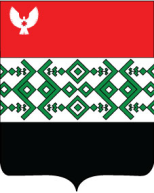 КИЗНЕРСКИЙ РАЙОННЫЙ СОВЕТ ДЕПУТАТОВ УДМУРТСКОЙ РЕСПУБЛИКИ          "Об утверждении Положения о порядке увольнения (освобождения от должности) в связи с утратой доверия лиц, замещающих муниципальные должности в органах местного самоуправления муниципального образования «Кизнерский район»Председатель Кизнерскогорайонного Совета депутатов_____________________________В.П. АндреевГлава муниципального образования«Кизнерский район»__________________________А.И. Плотников